
Szanowny Posiadaczu Opolskiej Karty Rodziny i Seniora, 
zagłosuj na ulubionego Partnera, który udziela zniżek za okazaniem karty OKRIS!Oddaj głos na jednego Partnera w każdej z czterech kategorii. Uzasadnij swój wybór - możesz otrzymać wartościową nagrodę, ufundowaną przez Organizatora konkursu. Zostanie ona wręczona podczas uroczystej Gali podsumowującej Konkurs „Opolskie dla Rodziny” w maju 2018 r. Podanie uzasadnienia nie jest jednak warunkiem oddania ważnego głosu.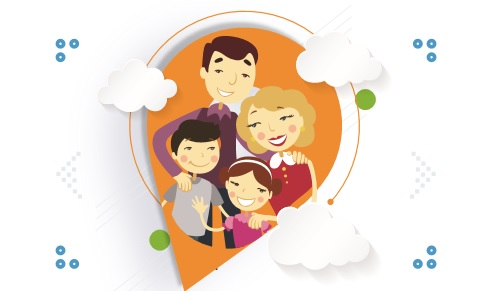 Głosowanie trwa od 5 do 30 kwietnia 2018 r. Zagłosuj!Adres e-mail …………………………………………………………………………………Pełny nr karty OKRiS ……………………………………………………………………. Podaj rok swojego urodzenia ……………………………………………………….Skąd dowiedziałeś/dowiedziałaś się o Konkursie „Opolskie dla Rodziny”? od Partnera, u którego korzystam ze zniżek ze strony internetowej www.dlarodziny.opolskie.pl z FB „Opolskie dla Rodziny” z mediów (gazeta, radio, itp.) z newslettera  z polecenia (od znajomych, rodziny itp.)  inne
KATEGORIA: DLA DOMU 				
KATEGORIA: EDUKACJAKATEGORIA: CZAS WOLNYKATEGORIA: ZDROWIE I URODA Administratorem danych jest Marszałek Województwa Opolskiego. Oddając głos na karcie, jednocześnie oświadczam, że zapoznałem/am się z Regulaminem Konkursu „Opolskie dla Rodziny”, organizowanym przez Zarząd Województwa Opolskiego i akceptuję jego postanowienia. Wyrażam również zgodę na przetwarzanie danych w celach związanych z realizacją Konkursu „Opolskie dla Rodziny”.  Administratorem danych jest Marszałek Województwa Opolskiego.ADK Sklep Papierniczy BrzegA-D Artykuły Papiernicze Opole Tutaj możesz uzasadnić swój wybór (max. 350 znaków). Najciekawsze uzasadnienia zostaną nagrodzone przez Organizatora Konkursu. …………………………………………………………………………...…………………………………………………………………………...…………………………………………………………………………...…………………………………………………………………………...
…………………………………………………………………………...…………………………………………………………………………...
…………………………………………………………………………...ART-BUD OpoleTutaj możesz uzasadnić swój wybór (max. 350 znaków). Najciekawsze uzasadnienia zostaną nagrodzone przez Organizatora Konkursu. …………………………………………………………………………...…………………………………………………………………………...…………………………………………………………………………...…………………………………………………………………………...
…………………………………………………………………………...…………………………………………………………………………...
…………………………………………………………………………...CENTRUM MEBLOWE J. Gajewski K.Szostak Kędzierzyn-KoźleTutaj możesz uzasadnić swój wybór (max. 350 znaków). Najciekawsze uzasadnienia zostaną nagrodzone przez Organizatora Konkursu. …………………………………………………………………………...…………………………………………………………………………...…………………………………………………………………………...…………………………………………………………………………...
…………………………………………………………………………...…………………………………………………………………………...
…………………………………………………………………………...GEBAUER Zakład Stolarski, Tarnów OpolskiTutaj możesz uzasadnić swój wybór (max. 350 znaków). Najciekawsze uzasadnienia zostaną nagrodzone przez Organizatora Konkursu. …………………………………………………………………………...…………………………………………………………………………...…………………………………………………………………………...…………………………………………………………………………...
…………………………………………………………………………...…………………………………………………………………………...
…………………………………………………………………………...Kancelaria Podatkowa PRESTIGE Krzysztof BlachaTutaj możesz uzasadnić swój wybór (max. 350 znaków). Najciekawsze uzasadnienia zostaną nagrodzone przez Organizatora Konkursu. …………………………………………………………………………...…………………………………………………………………………...…………………………………………………………………………...…………………………………………………………………………...
…………………………………………………………………………...…………………………………………………………………………...
…………………………………………………………………………...MERKURY Materiały Budowlane, Prudnik Tutaj możesz uzasadnić swój wybór (max. 350 znaków). Najciekawsze uzasadnienia zostaną nagrodzone przez Organizatora Konkursu. …………………………………………………………………………...…………………………………………………………………………...…………………………………………………………………………...…………………………………………………………………………...
…………………………………………………………………………...…………………………………………………………………………...
…………………………………………………………………………...MONETA Kasa Opłat Rachunków, Strzelce OpolskieTutaj możesz uzasadnić swój wybór (max. 350 znaków). Najciekawsze uzasadnienia zostaną nagrodzone przez Organizatora Konkursu. …………………………………………………………………………...…………………………………………………………………………...…………………………………………………………………………...…………………………………………………………………………...
…………………………………………………………………………...…………………………………………………………………………...
…………………………………………………………………………...MULTIPLAY, dostawca internetu Tutaj możesz uzasadnić swój wybór (max. 350 znaków). Najciekawsze uzasadnienia zostaną nagrodzone przez Organizatora Konkursu. …………………………………………………………………………...…………………………………………………………………………...…………………………………………………………………………...…………………………………………………………………………...
…………………………………………………………………………...…………………………………………………………………………...
…………………………………………………………………………...Radio TAXI Opole Tutaj możesz uzasadnić swój wybór (max. 350 znaków). Najciekawsze uzasadnienia zostaną nagrodzone przez Organizatora Konkursu. …………………………………………………………………………...…………………………………………………………………………...…………………………………………………………………………...…………………………………………………………………………...
…………………………………………………………………………...…………………………………………………………………………...
…………………………………………………………………………...STAGLE S.C Skład Opału OpoleTutaj możesz uzasadnić swój wybór (max. 350 znaków). Najciekawsze uzasadnienia zostaną nagrodzone przez Organizatora Konkursu. …………………………………………………………………………...…………………………………………………………………………...…………………………………………………………………………...…………………………………………………………………………...
…………………………………………………………………………...…………………………………………………………………………...
…………………………………………………………………………...TCHIBO Sklep, Karolinka OpoleTutaj możesz uzasadnić swój wybór (max. 350 znaków). Najciekawsze uzasadnienia zostaną nagrodzone przez Organizatora Konkursu. …………………………………………………………………………...…………………………………………………………………………...…………………………………………………………………………...…………………………………………………………………………...
…………………………………………………………………………...…………………………………………………………………………...
…………………………………………………………………………...TUW - Towarzystwo Ubezpieczeń Wzajemnych Biuro Regionalne w OpoluTutaj możesz uzasadnić swój wybór (max. 350 znaków). Najciekawsze uzasadnienia zostaną nagrodzone przez Organizatora Konkursu. …………………………………………………………………………...…………………………………………………………………………...…………………………………………………………………………...…………………………………………………………………………...
…………………………………………………………………………...…………………………………………………………………………...
…………………………………………………………………………...Zakład Usług Komunalnych Sp. z o.o. w BaborowieTutaj możesz uzasadnić swój wybór (max. 350 znaków). Najciekawsze uzasadnienia zostaną nagrodzone przez Organizatora Konkursu. …………………………………………………………………………...…………………………………………………………………………...…………………………………………………………………………...…………………………………………………………………………...
…………………………………………………………………………...…………………………………………………………………………...
…………………………………………………………………………...AKADEMIA SZKRABA Montessori, Opole Tutaj możesz uzasadnić swój wybór (max. 350 znaków). Najciekawsze uzasadnienia zostaną nagrodzone przez Organizatora Konkursu. 
…………………………………………………………………………...…………………………………………………………………………...…………………………………………………………………………...
…………………………………………………………………………...
…………………………………………………………………………...GWAREK Korepetycje, OpoleTutaj możesz uzasadnić swój wybór (max. 350 znaków). Najciekawsze uzasadnienia zostaną nagrodzone przez Organizatora Konkursu. 
…………………………………………………………………………...…………………………………………………………………………...…………………………………………………………………………...
…………………………………………………………………………...
…………………………………………………………………………...KONSTRUKTORZY ROBOTÓW, E-I-T Tomasz TomczakTutaj możesz uzasadnić swój wybór (max. 350 znaków). Najciekawsze uzasadnienia zostaną nagrodzone przez Organizatora Konkursu. 
…………………………………………………………………………...…………………………………………………………………………...…………………………………………………………………………...
…………………………………………………………………………...
…………………………………………………………………………...MD GROUP Marta Hain Firma szkoleniowo-doradcza, KluczborkTutaj możesz uzasadnić swój wybór (max. 350 znaków). Najciekawsze uzasadnienia zostaną nagrodzone przez Organizatora Konkursu. 
…………………………………………………………………………...…………………………………………………………………………...…………………………………………………………………………...
…………………………………………………………………………...
…………………………………………………………………………...MULTILINGUA KluczborkTutaj możesz uzasadnić swój wybór (max. 350 znaków). Najciekawsze uzasadnienia zostaną nagrodzone przez Organizatora Konkursu. 
…………………………………………………………………………...…………………………………………………………………………...…………………………………………………………………………...
…………………………………………………………………………...
…………………………………………………………………………...Studio Tańca ROYAL DANCE CENTER OpoleTutaj możesz uzasadnić swój wybór (max. 350 znaków). Najciekawsze uzasadnienia zostaną nagrodzone przez Organizatora Konkursu. 
…………………………………………………………………………...…………………………………………………………………………...…………………………………………………………………………...
…………………………………………………………………………...
…………………………………………………………………………...ROYAL SCHOOL Centrum Języków Obcych, OpoleTutaj możesz uzasadnić swój wybór (max. 350 znaków). Najciekawsze uzasadnienia zostaną nagrodzone przez Organizatora Konkursu. 
…………………………………………………………………………...…………………………………………………………………………...…………………………………………………………………………...
…………………………………………………………………………...
…………………………………………………………………………...Tutaj możesz uzasadnić swój wybór (max. 350 znaków). Najciekawsze uzasadnienia zostaną nagrodzone przez Organizatora Konkursu. 
…………………………………………………………………………...…………………………………………………………………………...…………………………………………………………………………...
…………………………………………………………………………...
…………………………………………………………………………...Tutaj możesz uzasadnić swój wybór (max. 350 znaków). Najciekawsze uzasadnienia zostaną nagrodzone przez Organizatora Konkursu. 
…………………………………………………………………………...…………………………………………………………………………...…………………………………………………………………………...
…………………………………………………………………………...
…………………………………………………………………………...ALFA TOUR, Biuro Podróży Tutaj możesz uzasadnić swój wybór (max. 350 znaków). Najciekawsze uzasadnienia zostaną nagrodzone przez Organizatora Konkursu. …………………………………………………………………………...…………………………………………………………………………...…………………………………………………………………………...
…………………………………………………………………………...
…………………………………………………………………………...
…………………………………………………………………………...
…………………………………………………………………………...
…………………………………………………………………………...Dobrodzieński Ośrodek Kultury i SportuTutaj możesz uzasadnić swój wybór (max. 350 znaków). Najciekawsze uzasadnienia zostaną nagrodzone przez Organizatora Konkursu. …………………………………………………………………………...…………………………………………………………………………...…………………………………………………………………………...
…………………………………………………………………………...
…………………………………………………………………………...
…………………………………………………………………………...
…………………………………………………………………………...
…………………………………………………………………………...FILHARMONIA Opolska im. Józefa Elsnera OpoleTutaj możesz uzasadnić swój wybór (max. 350 znaków). Najciekawsze uzasadnienia zostaną nagrodzone przez Organizatora Konkursu. …………………………………………………………………………...…………………………………………………………………………...…………………………………………………………………………...
…………………………………………………………………………...
…………………………………………………………………………...
…………………………………………………………………………...
…………………………………………………………………………...
…………………………………………………………………………...GORZELANNY Sieć Hoteli, ZAGINIONE MIASTO RESENAU w Pokrzywnej Tutaj możesz uzasadnić swój wybór (max. 350 znaków). Najciekawsze uzasadnienia zostaną nagrodzone przez Organizatora Konkursu. …………………………………………………………………………...…………………………………………………………………………...…………………………………………………………………………...
…………………………………………………………………………...
…………………………………………………………………………...
…………………………………………………………………………...
…………………………………………………………………………...
…………………………………………………………………………...GUSTORIA Lodziarnio-Kawiarnia OpoleTutaj możesz uzasadnić swój wybór (max. 350 znaków). Najciekawsze uzasadnienia zostaną nagrodzone przez Organizatora Konkursu. …………………………………………………………………………...…………………………………………………………………………...…………………………………………………………………………...
…………………………………………………………………………...
…………………………………………………………………………...
…………………………………………………………………………...
…………………………………………………………………………...
…………………………………………………………………………...Hotel DĘBOWE WZGÓRZE Pokrzywna Tutaj możesz uzasadnić swój wybór (max. 350 znaków). Najciekawsze uzasadnienia zostaną nagrodzone przez Organizatora Konkursu. …………………………………………………………………………...…………………………………………………………………………...…………………………………………………………………………...
…………………………………………………………………………...
…………………………………………………………………………...
…………………………………………………………………………...
…………………………………………………………………………...
…………………………………………………………………………...Hotel MILENA w Milówce Tutaj możesz uzasadnić swój wybór (max. 350 znaków). Najciekawsze uzasadnienia zostaną nagrodzone przez Organizatora Konkursu. …………………………………………………………………………...…………………………………………………………………………...…………………………………………………………………………...
…………………………………………………………………………...
…………………………………………………………………………...
…………………………………………………………………………...
…………………………………………………………………………...
…………………………………………………………………………...Hotel SPAŁKA**** KluczborkTutaj możesz uzasadnić swój wybór (max. 350 znaków). Najciekawsze uzasadnienia zostaną nagrodzone przez Organizatora Konkursu. …………………………………………………………………………...…………………………………………………………………………...…………………………………………………………………………...
…………………………………………………………………………...
…………………………………………………………………………...
…………………………………………………………………………...
…………………………………………………………………………...
…………………………………………………………………………...JURAPARK KrasiejówTutaj możesz uzasadnić swój wybór (max. 350 znaków). Najciekawsze uzasadnienia zostaną nagrodzone przez Organizatora Konkursu. …………………………………………………………………………...…………………………………………………………………………...…………………………………………………………………………...
…………………………………………………………………………...
…………………………………………………………………………...
…………………………………………………………………………...
…………………………………………………………………………...
…………………………………………………………………………...MOSZNA ZamekTutaj możesz uzasadnić swój wybór (max. 350 znaków). Najciekawsze uzasadnienia zostaną nagrodzone przez Organizatora Konkursu. …………………………………………………………………………...…………………………………………………………………………...…………………………………………………………………………...
…………………………………………………………………………...
…………………………………………………………………………...
…………………………………………………………………………...
…………………………………………………………………………...
…………………………………………………………………………...MUZEUM Śląska Opolskiego OpoleTutaj możesz uzasadnić swój wybór (max. 350 znaków). Najciekawsze uzasadnienia zostaną nagrodzone przez Organizatora Konkursu. …………………………………………………………………………...…………………………………………………………………………...…………………………………………………………………………...
…………………………………………………………………………...
…………………………………………………………………………...
…………………………………………………………………………...
…………………………………………………………………………...
…………………………………………………………………………...OMEGA - Smak PodróżyTutaj możesz uzasadnić swój wybór (max. 350 znaków). Najciekawsze uzasadnienia zostaną nagrodzone przez Organizatora Konkursu. …………………………………………………………………………...…………………………………………………………………………...…………………………………………………………………………...
…………………………………………………………………………...
…………………………………………………………………………...
…………………………………………………………………………...
…………………………………………………………………………...
…………………………………………………………………………...Ośrodek Wypoczynkowy TATRZAŃSKA ZakopaneTutaj możesz uzasadnić swój wybór (max. 350 znaków). Najciekawsze uzasadnienia zostaną nagrodzone przez Organizatora Konkursu. …………………………………………………………………………...…………………………………………………………………………...…………………………………………………………………………...
…………………………………………………………………………...
…………………………………………………………………………...
…………………………………………………………………………...
…………………………………………………………………………...
…………………………………………………………………………...Pływalnia DELFIN KrapkowiceTutaj możesz uzasadnić swój wybór (max. 350 znaków). Najciekawsze uzasadnienia zostaną nagrodzone przez Organizatora Konkursu. …………………………………………………………………………...…………………………………………………………………………...…………………………………………………………………………...
…………………………………………………………………………...
…………………………………………………………………………...
…………………………………………………………………………...
…………………………………………………………………………...
…………………………………………………………………………...Restauracja RADIOWA OpoleTutaj możesz uzasadnić swój wybór (max. 350 znaków). Najciekawsze uzasadnienia zostaną nagrodzone przez Organizatora Konkursu. …………………………………………………………………………...…………………………………………………………………………...…………………………………………………………………………...
…………………………………………………………………………...
…………………………………………………………………………...
…………………………………………………………………………...
…………………………………………………………………………...
…………………………………………………………………………...SOPELEK Lodziarnia OpoleTutaj możesz uzasadnić swój wybór (max. 350 znaków). Najciekawsze uzasadnienia zostaną nagrodzone przez Organizatora Konkursu. …………………………………………………………………………...…………………………………………………………………………...…………………………………………………………………………...
…………………………………………………………………………...
…………………………………………………………………………...
…………………………………………………………………………...
…………………………………………………………………………...
…………………………………………………………………………...TEATR im. Jana Kochanowskiego OpoleTutaj możesz uzasadnić swój wybór (max. 350 znaków). Najciekawsze uzasadnienia zostaną nagrodzone przez Organizatora Konkursu. …………………………………………………………………………...…………………………………………………………………………...…………………………………………………………………………...
…………………………………………………………………………...
…………………………………………………………………………...
…………………………………………………………………………...
…………………………………………………………………………...
…………………………………………………………………………...Wojewódzka Biblioteka Publiczna w OpoluTutaj możesz uzasadnić swój wybór (max. 350 znaków). Najciekawsze uzasadnienia zostaną nagrodzone przez Organizatora Konkursu. …………………………………………………………………………...…………………………………………………………………………...…………………………………………………………………………...
…………………………………………………………………………...
…………………………………………………………………………...
…………………………………………………………………………...
…………………………………………………………………………...
…………………………………………………………………………...FIT LIFE Szara Willa Opole 
Tutaj możesz uzasadnić swój wybór (max. 350 znaków). Najciekawsze uzasadnienia zostaną nagrodzone przez Organizatora Konkursu. …………………………………………………………………………...…………………………………………………………………………...…………………………………………………………………………...
…………………………………………………………………………...
…………………………………………………………………………...
…………………………………………………………………………...
…………………………………………………………………………...
…………………………………………………………………………...
…………………………………………………………………………...FIZJO CENTRUM Kluczbork Gabinet Fizjoterapii Rehabilitacji i Masażu
Tutaj możesz uzasadnić swój wybór (max. 350 znaków). Najciekawsze uzasadnienia zostaną nagrodzone przez Organizatora Konkursu. …………………………………………………………………………...…………………………………………………………………………...…………………………………………………………………………...
…………………………………………………………………………...
…………………………………………………………………………...
…………………………………………………………………………...
…………………………………………………………………………...
…………………………………………………………………………...
…………………………………………………………………………...FIZJOTERAPIA Leszek Jakus, Nysa
Tutaj możesz uzasadnić swój wybór (max. 350 znaków). Najciekawsze uzasadnienia zostaną nagrodzone przez Organizatora Konkursu. …………………………………………………………………………...…………………………………………………………………………...…………………………………………………………………………...
…………………………………………………………………………...
…………………………………………………………………………...
…………………………………………………………………………...
…………………………………………………………………………...
…………………………………………………………………………...
…………………………………………………………………………...FOTO-DENT Stomatologiczna Pracownia RTG Opole
Tutaj możesz uzasadnić swój wybór (max. 350 znaków). Najciekawsze uzasadnienia zostaną nagrodzone przez Organizatora Konkursu. …………………………………………………………………………...…………………………………………………………………………...…………………………………………………………………………...
…………………………………………………………………………...
…………………………………………………………………………...
…………………………………………………………………………...
…………………………………………………………………………...
…………………………………………………………………………...
…………………………………………………………………………...Instytut Ćwiczeń Psychofizycznych ZEN, Zalewski i Partnerzy 
Tutaj możesz uzasadnić swój wybór (max. 350 znaków). Najciekawsze uzasadnienia zostaną nagrodzone przez Organizatora Konkursu. …………………………………………………………………………...…………………………………………………………………………...…………………………………………………………………………...
…………………………………………………………………………...
…………………………………………………………………………...
…………………………………………………………………………...
…………………………………………………………………………...
…………………………………………………………………………...
…………………………………………………………………………...IQ PILATES Opole
Tutaj możesz uzasadnić swój wybór (max. 350 znaków). Najciekawsze uzasadnienia zostaną nagrodzone przez Organizatora Konkursu. …………………………………………………………………………...…………………………………………………………………………...…………………………………………………………………………...
…………………………………………………………………………...
…………………………………………………………………………...
…………………………………………………………………………...
…………………………………………………………………………...
…………………………………………………………………………...
…………………………………………………………………………...MAXIMA Salon Optyczny, Kędzierzyn-Koźle
Tutaj możesz uzasadnić swój wybór (max. 350 znaków). Najciekawsze uzasadnienia zostaną nagrodzone przez Organizatora Konkursu. …………………………………………………………………………...…………………………………………………………………………...…………………………………………………………………………...
…………………………………………………………………………...
…………………………………………………………………………...
…………………………………………………………………………...
…………………………………………………………………………...
…………………………………………………………………………...
…………………………………………………………………………...MAXIUMUS Fitness Club, Opole 
Tutaj możesz uzasadnić swój wybór (max. 350 znaków). Najciekawsze uzasadnienia zostaną nagrodzone przez Organizatora Konkursu. …………………………………………………………………………...…………………………………………………………………………...…………………………………………………………………………...
…………………………………………………………………………...
…………………………………………………………………………...
…………………………………………………………………………...
…………………………………………………………………………...
…………………………………………………………………………...
…………………………………………………………………………...MEDICINA Medyczne Laboratorium Diagnostyczne, Kluczbork 
Tutaj możesz uzasadnić swój wybór (max. 350 znaków). Najciekawsze uzasadnienia zostaną nagrodzone przez Organizatora Konkursu. …………………………………………………………………………...…………………………………………………………………………...…………………………………………………………………………...
…………………………………………………………………………...
…………………………………………………………………………...
…………………………………………………………………………...
…………………………………………………………………………...
…………………………………………………………………………...
…………………………………………………………………………...Optyk RONDO s.c., Niepubliczny Specjalistyczny ZOZ 
Tutaj możesz uzasadnić swój wybór (max. 350 znaków). Najciekawsze uzasadnienia zostaną nagrodzone przez Organizatora Konkursu. …………………………………………………………………………...…………………………………………………………………………...…………………………………………………………………………...
…………………………………………………………………………...
…………………………………………………………………………...
…………………………………………………………………………...
…………………………………………………………………………...
…………………………………………………………………………...
…………………………………………………………………………...PROFIREHA Centrum Rehabilitacji Opole
Tutaj możesz uzasadnić swój wybór (max. 350 znaków). Najciekawsze uzasadnienia zostaną nagrodzone przez Organizatora Konkursu. …………………………………………………………………………...…………………………………………………………………………...…………………………………………………………………………...
…………………………………………………………………………...
…………………………………………………………………………...
…………………………………………………………………………...
…………………………………………………………………………...
…………………………………………………………………………...
…………………………………………………………………………...SALON FRYZJERSKI damsko-męski, Alicja Łysoń, Ujazd
Tutaj możesz uzasadnić swój wybór (max. 350 znaków). Najciekawsze uzasadnienia zostaną nagrodzone przez Organizatora Konkursu. …………………………………………………………………………...…………………………………………………………………………...…………………………………………………………………………...
…………………………………………………………………………...
…………………………………………………………………………...
…………………………………………………………………………...
…………………………………………………………………………...
…………………………………………………………………………...
…………………………………………………………………………...SANATORIUM USTROŃ - Ośrodek Magnolia, Ośrodek Tulipan 
Tutaj możesz uzasadnić swój wybór (max. 350 znaków). Najciekawsze uzasadnienia zostaną nagrodzone przez Organizatora Konkursu. …………………………………………………………………………...…………………………………………………………………………...…………………………………………………………………………...
…………………………………………………………………………...
…………………………………………………………………………...
…………………………………………………………………………...
…………………………………………………………………………...
…………………………………………………………………………...
…………………………………………………………………………...SANATORIUM Uzdrowiskowe ZNP Ciechocinek
Tutaj możesz uzasadnić swój wybór (max. 350 znaków). Najciekawsze uzasadnienia zostaną nagrodzone przez Organizatora Konkursu. …………………………………………………………………………...…………………………………………………………………………...…………………………………………………………………………...
…………………………………………………………………………...
…………………………………………………………………………...
…………………………………………………………………………...
…………………………………………………………………………...
…………………………………………………………………………...
…………………………………………………………………………...TEAM SPORT Brzeg, Sprzedaż Artykułów Sportowych
Tutaj możesz uzasadnić swój wybór (max. 350 znaków). Najciekawsze uzasadnienia zostaną nagrodzone przez Organizatora Konkursu. …………………………………………………………………………...…………………………………………………………………………...…………………………………………………………………………...
…………………………………………………………………………...
…………………………………………………………………………...
…………………………………………………………………………...
…………………………………………………………………………...
…………………………………………………………………………...
…………………………………………………………………………...Usługi Pielęgniarskie i Opiekuńcze Małgorzata Tesarz Opole
Tutaj możesz uzasadnić swój wybór (max. 350 znaków). Najciekawsze uzasadnienia zostaną nagrodzone przez Organizatora Konkursu. …………………………………………………………………………...…………………………………………………………………………...…………………………………………………………………………...
…………………………………………………………………………...
…………………………………………………………………………...
…………………………………………………………………………...
…………………………………………………………………………...
…………………………………………………………………………...
…………………………………………………………………………...UZDROWISKO Kraków Swoszowice
Tutaj możesz uzasadnić swój wybór (max. 350 znaków). Najciekawsze uzasadnienia zostaną nagrodzone przez Organizatora Konkursu. …………………………………………………………………………...…………………………………………………………………………...…………………………………………………………………………...
…………………………………………………………………………...
…………………………………………………………………………...
…………………………………………………………………………...
…………………………………………………………………………...
…………………………………………………………………………...
…………………………………………………………………………...Zakład Optyczny SIEJKA-DOMAŃSKI, Opole 
Tutaj możesz uzasadnić swój wybór (max. 350 znaków). Najciekawsze uzasadnienia zostaną nagrodzone przez Organizatora Konkursu. …………………………………………………………………………...…………………………………………………………………………...…………………………………………………………………………...
…………………………………………………………………………...
…………………………………………………………………………...
…………………………………………………………………………...
…………………………………………………………………………...
…………………………………………………………………………...
…………………………………………………………………………...